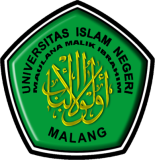 UNIVERSITAS ISLAM NEGERI MAUALANA MALIK IBRAHIM MALANGNomor  SOPFS.UIN-QA/SOP.02.09UNIVERSITAS ISLAM NEGERI MAUALANA MALIK IBRAHIM MALANGTanggalPembuatanUNIVERSITAS ISLAM NEGERI MAUALANA MALIK IBRAHIM MALANGTanggalRevisi01 Desember 2017UNIVERSITAS ISLAM NEGERI MAUALANA MALIK IBRAHIM MALANGTanggalEfektif01 Januari 2018UNIVERSITAS ISLAM NEGERI MAUALANA MALIK IBRAHIM MALANGDisahkanOlehDekan Fakultas SyariahDr. H. Saifullah, M.HumSOP PENGALIHAN PERKULIAHAN SOP PENGALIHAN PERKULIAHAN SOP PENGALIHAN PERKULIAHAN Dekan Fakultas SyariahDr. H. Saifullah, M.HumDasarhukum:Kualifikasi Pelaksana:Undang-undang Nomor 20 Tahun 2003 tentang Sistem Pendidikan NasionalPeraturan Pemerintah RI No. 17 Tahun 2010 jo No. 66 Tahun 2010 tentang Pendidikan TinggiPermenpan Nomor 15 Tahun 2014 Tentang Pedoman Standar Pelayanan Dengan Rahmat Tuhan Yang Maha Esa Menteri Pendayagunaan Aparatur Negara Dan Reformasi Birokrasi Republik IndonesiaPermenpan Nomor 35 Tahun 2012Peraturan Menteri Agama Republik Indonesia Nomor 15 tahun 2017 Tentang Statuta Universitas Islam Negeri  Maulana Malik Ibrahim MalangDosen MatakuliahMahasiswa (Ketua Kelas)Staf ProdiDekanWadek IKeterkaitan dengan SOP:Peralatan/perlengkapan:SOP PerkuliahanJadwal Kelas perkuliahanPeringatan:Pencatatan dan PendaftaranMahasiswa tidak diperkenankan pindah kelas tanpa konfirmasiNoAktivitasPelaksanaPelaksanaPelaksanaPelaksanaPelaksanaPelaksanaPelaksanaMutu BakuKet.Ket.NoAktivitasPanitia KegiatanDosen Mata KuliahStaff ProdiWadek IMahasiswaKelengkapanWaktuOutput1Panitia kegiatan memberitahukan kepada Wadek I untuk meminta izin pengalihan perkuliahan dalam rangka kegiatan yang akan berlangsung Sk panitia dan TOR Kepanitiaan3 menitMemo dari Wadek I untuk dizinkan melakukan pengaliha perkuliahan2Panitia meminta data perkuliahan yang berlangsung pada waktu pelaksanaan kegiatanSk panitia dan TOR Kepanitiaan3 Menit3Staff prodi memberikan informasi terkait perkuliahan yang berlangsung pada hari kegiatanJadwal perkuliahan pada hari kegiatan berlangsung3 Menit4Panitia memberikan surat pemberitahuan pengalihan perkuliahan kepada dosenSurat permohonan1 menitSurat permohonan5.Dosen memberitahukan kepada mahasiswa terkait pengalihan perkuliahanSurat permohonan1 menitSurat permohonan